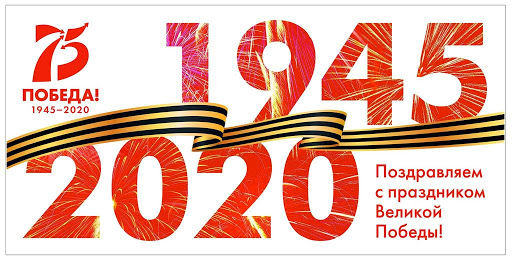 План мероприятий по подготовке и проведению празднования 75-летия Победы в Великой Отечественной Войне№МероприятияВремя и место проведенияОтветственныеУчастники1Конкурс военной песни18 февраляАктовый залКлассные руководители1-4-х классовПедагог-библиотекарьПедагог-организаторУчащиеся 1-4 классов2Конкурс-смотр строя и песни17-19 февраляСпортивный залКлассные руководителиПедагог-организаторУчителя физической культурыУчитель ОБЖУчащиеся 5-8 классы3Игра «Победа»20-21 февраляСпортивный залКлассные руководителиПедагог-организаторУчителя физической культурыУчитель ОБЖУчащиеся 9-11 классы4Акция «Письмо солдату»Февраль-майКлассные руководителиПедагог-организаторУчащиеся 1-11 классы5Мы наследники Победы16 марта(муниципальный этап)Педагог-организаторБорисенко О.П.6Цикл общешкольных выставок: «Мы помним – мы не предадим!»«Слава защитникам Отечества!»«У Войны не женское лицо!»Освобождению Евпатории посвящаетсяДень Победы!Начало блокады ЛенинградаГероическая оборона СевастополяПарад на Красной площади в Москве СталинградФевральМартАпрельМайСентябрьОктябрьНоябрьДекабрьКлассные руководителиПедагог-организаторПедагог-библиотекарь7Проект «Маршалы Победы»Март-майУчителя истории и обществознанияКлассные руководители8Крымский вальс  Тема – «Вальс победы»АпрельЗаместитель директораПедагог - организаторУчащиеся 11 класса9Торжественная линейка, посвященная 75-летию Победы в Великой Отечественной Войне8 маяЗаместитель директораПедагог - организаторУчащиеся 1-11 класса10Участие в марше Бессмертный полкМайЗаместитель директораПедагог - организаторКлассные руководителиУчащиеся 1-11 класс11Вахта ПамятиМайУчитель ОБЖШкольный отряд «За Родину»12Выставка «По следам Великой Отечественной»Март-майУчитель ОБЖ13Конкурс видеороликов «Салют и Слава годовщине памятного дня»Февраль-майКлассные руководителиПедагог-организаторУчащиеся 1-11 класс14Закладка  Аллеи Славы  «Города-герои»МартЗаместитель директораКлассные руководители15Мероприятия школьного отряда «За Родину»(по отдельному плану)Апрель-майУчитель ОБЖШкольный отряд «За Родину»16Встречи с представителями союза ветеранов Февраль - майЗаместитель директораПедагог - организаторКлассные руководителиУчащиеся 1-11 класс17Уроки мужества и классные часы, посвященные75-летию победы в Великой Отечественной ВойнеФевраль-майКлассные руководителиПедагог-организаторУчащиеся 1-11 класс18Акция «Георгиевская лента»МайПедагог- организаторУчителя историиУчителя технологии